Content Domains: 2b, 2d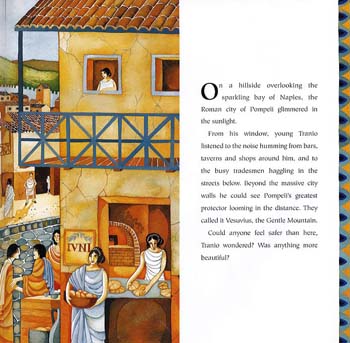 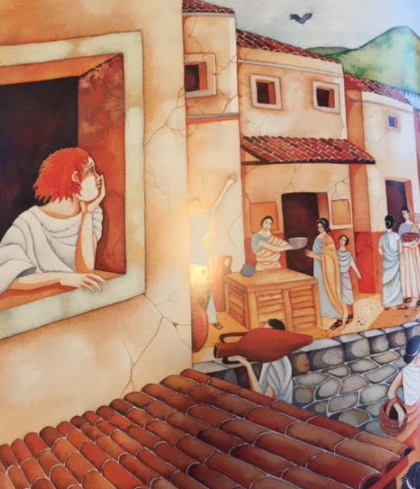 Retrieval What I knowInferenceWhat I think